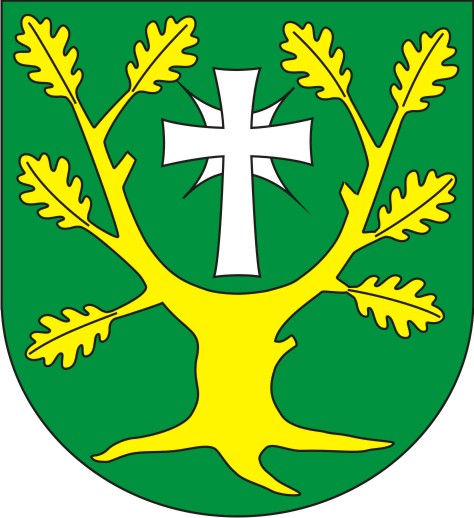 Analiza stanu gospodarki odpadami komunalnymi na terenie Gminy Chodów za 2021 rokOpracowała:
Olga Witkowska, inspektor ds. gospodarki odpadami komunalnymiZatwierdził:Marek Kowalewski, Wójt Gminy ChodówChodów, 29 kwietnia 2022I  Wstęp.
 Zgodnie z art. 3 ust. 2 pkt 10 ustawy z dnia 13 września 1996 r. o utrzymaniu czystości 
i porządku w gminach (t.j. Dz. U. z 2021 r., poz. 888 ze zm.), jednym z zadań gminy jest dokonanie corocznej analizy gospodarki odpadami komunalnymi, w celu weryfikacji możliwości technicznych i organizacyjnych gminy w zakresie gospodarowania odpadami komunalnymi.
Gospodarka odpadami komunalnymi jest zadaniem własnym gminy, realizowanym zgodnie 
z powyższymi przepisami.W myśl art. 9tb ww. ustawy, prezentowana analiza stanu gospodarki odpadami komunalnymi na terenie Gminy Chodów za 2021 r. ma zweryfikować możliwości techniczne 
i organizacyjne gminy w zakresie możliwości przetwarzania niesegregowanych (zmieszanych) odpadów komunalnych, bioodpadów stanowiących odpady komunalne oraz przeznaczonych 
do składowania pozostałości z sortowania odpadów komunalnych i pozostałości z procesu mechaniczno-biologicznego przetwarzania niesegregowanych (zmieszanych) odpadów komunalnych, a także potrzeb inwestycyjnych, kosztów systemu gospodarki odpadami komunalnymi. Ma również dostarczyć informacji o liczbie mieszkańców, liczbie właścicieli nieruchomości, którzy nie wykonują obowiązków określonych w ustawie, a także ilości odpadów komunalnych wytwarzanych na terenie gminy, a w szczególności niesegregowanych (zmieszanych) odpadów komunalnych, bioodpadów oraz pozostałości z sortowania odpadów przeznaczonych        do składowania odbieranych z terenu gminy. Głównym celem analizy jest dostarczenie niezbędnych informacji dla stworzenia efektywnego systemu gospodarki odpadami komunalnymi. W 2021 r. odbiór i zagospodarowanie odpadów komunalnych od właścicieli nieruchomości zamieszkałych realizowany był przez firmę PreZero Service Centrum Sp. z o.o. z siedzibą                   w Kutnie, Filia w Kole, ul. Sosnowa 1. 
           Zakres przedmiotowej analizy winien częściowo pokrywać się z rocznym sprawozdaniem 
z realizacji zadań z zakresu gospodarowania odpadami komunalnymi, sporządzonym przez Wójta Gminy Chodów na podstawie art. 9q ust. 1 i 3 wyżej cytowanej ustawy i przekazywanym Marszałkowi Województwa oraz Wojewódzkiemu Inspektorowi Ochrony Środowiska.II  Ocena możliwości technicznych i organizacyjnych gminy w zakresie gospodarowania odpadami komunalnymi. 1. Możliwości przetwarzania niesegregowanych (zmieszanych) odpadów komunalnych, bioodpadów stanowiących odpady komunalne oraz przeznaczonych do składowania pozostałości z sortowania odpadów komunalnych i pozostałości z procesu mechaniczno-biologicznego przetwarzania niesegregowanych (zmieszanych) odpadów komunalnych. 
Zgodnie z przepisami, podmiot odbierający odpady komunalne od właścicieli nieruchomości zobowiązany jest do przekazywania niesegregowanych (zmieszanych) odpadów komunalnych                  do instalacji komunalnych oraz do przekazywania selektywnie zebranych odpadów komunalnych              do instalacji odzysku i unieszkodliwienia odpadów zgodnie z hierarchią postepowania z odpadami,           o której mowa w art. 17 ustawy z dnia 14 grudnia 2012 r. o odpadach ( t.j. Dz. U. z 2022 r. poz. 699                 ze zm.).2. Potrzeby inwestycyjne związane z gospodarowaniem odpadami komunalnymi. 
W 2021 r. nie realizowano żadnych zadań inwestycyjnych związanych z gospodarowaniem odpadami komunalnymi.3. Liczba mieszkańców objęta systemem gospodarki odpadami komunalnymi. 
Liczba osób zameldowanych na dzień 31.12.2021 r. - 3018 os. Liczba mieszkańców objętych systemem (na podstawie złożonych deklaracji na dzień
31.12.2021 r.) - 2377 os.  ( z czego: 957 osoby zadeklarowały kompostowanie odpadów; 
              1420 osób -  brak deklaracji na kompostowanie odpadów).
             Różnica w podanej liczbie mieszkańców wynika m.in. z faktu, iż wiele osób starszych przebywa pod opieką rodziny na terenie innej gminy, w poszczególnych latach miała miejsce duża ilość zgonów, część osób czynnych zawodowo, którzy ze względu na wykonywaną pracę przebywają poza terenem gminy, część osób zameldowanych na terenie Gminy Chodów, mieszka pod innym adresem (w miejscowościach poza obszarem Gminy Chodów), część uczniów szkół ponadpodstawowych, studentów, powróciło do nauki stacjonarnej i  przebywa  w bursach, internatach, akademikach, gdzie uiszczają opłatę z tytułu gospodarowania odpadami komunalnymi.	Na bieżąco prowadzone są działania 
mające na celu weryfikację danych zawartych w deklaracjach i sprawdzanie ich ze stanem faktycznym.Na terenie Gminy Chodów właściciele nieruchomości odpady ulegające biodegradacji zbierają w workach przeznaczonych do selektywnej zbiórki odpadów a następnie przekazują firmie odbierającej odpady komunalne do dalszego zagospodarowania. Dopuszcza się wykorzystanie        we własnym zakresie przez właścicieli nieruchomości odpadów komunalnych ulegających biodegradacji, poprzez kompostowanie ich w przydomowych kompostownikach.4. Liczba właścicieli nieruchomości, którzy nie zawarli umowy, o której mowa w art. 6 ust. 1. W 2021 roku liczba właścicieli nieruchomości, którzy nie zawarli umowy zgodnie z art. 6 wynosi 0. Nie stwierdzono żadnych nieprawidłowości w powyższym zakresie.Nieruchomości niezamieszkałe, na których powstają odpady komunalne, czyli między innymi przedsiębiorcy, kierujący instytucjami kultury, oświaty i zdrowia, posiadać powinni indywidualną umowę na wywóz odpadów komunalnych, podpisaną z firmą, która uzyskała odpowiedni wpis                  do rejestru działalności regulowanej w zakresie odbioru odpadów komunalnych na terenie Gminy Chodów. Właściciele tych nieruchomości powinni się rozliczać indywidualnie z odebranych odpadów z podmiotem, z którym zawarli umowę.
5. Ilość odpadów wytworzonych na terenie gminy od 01.01.2021 r. do 31.12.2021 r.Odpady komunalne na terenie gminy w zabudowie jednorodzinnej i zagrodowej były odbierane w systemie mieszanym (workowo-pojemnikowy), w postaci odpadów niesegregowanych i selektywnych. Natomiast w zabudowie wielorodzinnej  były odbierane w systemie pojemnikowym, w postaci odpadów niesegregowanych i selektywnych. 
W skład odpadów zbieranych selektywnie wchodzą: papier, tektura, metal, tworzywa sztuczne,  
odpady opakowaniowe wielomateriałowe, szkło i bioodpady. Na terenie Gminy Chodów ze strumienia odpadów komunalnych wydzielane są również tzw. odpady problemowe w postaci odpadów niebezpiecznych powstających w gospodarstwach domowych, tj.: chemikalia, zużyty sprzęt elektryczny i elektroniczny, meble  
i inne odpady wielkogabarytowe, odpady budowlane i rozbiórkowe, odpady niebezpieczne, odpady niekwalifikujące się do odpadów medycznych, zużyte opony samochodowe, opakowania                    po chemikaliach, które przyjmowane są w Punkcie Selektywnej Zbiórki Odpadów Komunalnych utworzonym na terenie Oczyszczalni Ścieków w Chodowie oraz przeterminowane leki zbierane          w punkcie aptecznym MELISANA w Chodowie i zużyte baterie i akumulatory w pojemnikach zlokalizowanych w Urzędzie Gminy w Chodowie.Wymagany poziom przygotowania do ponownego użycia i  recyklingu odpadów komunalnych  obliczono według Rozporządzenia Ministra Klimatu i  Środowiska z dnia 03 sierpnia 2021 r. (t.j. Dz. U. z 2021 r., poz. 1530 ze zm.) i Rozporządzenia Ministra Środowiska z dnia              15 grudnia 2017 r., w sprawie poziomów ograniczenia składowania masy odpadów komunalnych ulegających biodegradacji (t.j. Dz. U. z 2017 r., poz. 2412 ze zm.). Osiągnięte przez Gminę poziomy za 2021 r. wynoszą: 1. Poziom ograniczenia masy odpadów komunalnych ulegających biodegradacji kierowanych         do składowania - 0 % (wymagany poziom ograniczenia za 2021 r. to 35 %).        W Gminie Chodów nie obliczono poziomu ograniczenia masy odpadów komunalnych ulegających biodegradacji przekazywanych do składowania z uwagi na to, iż w 2021 roku nie było odpadów ulegających biodegradacji odebranych i przetworzonych ze strumienia odpadów komunalnych z obszaru gminy przekazanych do składowania.2. Poziom przygotowania do ponownego użycia i  recyklingu odpadów komunalnych – 23,89 % (wymagany poziom przygotowania do ponownego użycia i recyklingu  za 2021 r. to 20 %). Przy wyliczaniu tego poziomu zostały wzięte pod uwagę inne odpady poddane recyklingowi, w tym przypadku chodzi o bioodpady kompostowane ,,u źródła” w kompostownikach (m.in. tzw. przydomowych). Ilość tych odpadów została ustalona na podstawie ankiet zebranych z gospodarstw domowych. Gmina osiągnęła wymagany poziom (dołączona do rocznej analizy tabela nr 1a i nr 1b przedstawia, jak kształtowały się poziomy odzysku i recyklingu w latach 2013-2021).    3. Poziom recyklingu, przygotowania do ponownego użycia i odzysku innymi metodami innych 
niż niebezpieczne odpadów budowlanych i rozbiórkowych wyniósł 15,49 % (wyliczony poziom został podany pomimo tego, iż wyliczenie go nie jest już obowiązkowe). 4. Poziom składowania odpadów komunalnych za rok 2021 wyniósł 9,25%.6. Ilość (niesegregowanych) zmieszanych odpadów komunalnych i bioodpadów stanowiących odpady komunalne, odbieranych z terenu gminy oraz przeznaczonych do składowania pozostałości z sortowania odpadów komunalnych i pozostałości z procesu mechaniczno-biologicznego przetwarzania niesegregowanych (zmieszanych) odpadów komunalnych.W 2021 r. na terenie Gminy Chodów zebrano łącznie 492,9600 Mg zmieszanych odpadów komunalnych (20 03 01), które w całości zostały poddane przetworzeniu w procesach odzysku R12(przetwarzanie mechaniczno-biologiczne).
7. Koszty poniesione w związku z odbieraniem, odzyskiem, recyklingiem i unieszkodliwianiem odpadów komunalnych w podziale na wpływy, wydatki i nadwyżki z opłat za gospodarowanie odpadami komunalnymi.	W 2021 r. w Gminie Chodów na nieruchomościach zamieszkałych obowiązywały następujące stawki za odbiór odpadów komunalnych:Miesięczna wysokość stawki za 1 osobę, w tym:-  I półrocze:		26,00 zł- II półrocze:		29,00 złMiesięczna wysokość stawki  za 1 osobę z ulgą z tytułu posiadania kompostownika, w tym:-  I półrocze:		25,00 zł- II półrocze:		28,00 złZ pobranych opłat gmina pokrywa koszty funkcjonowania systemu gospodarowania odpadami komunalnymi.* Zakup usług związanych z odbiorem i zagospodarowaniem odpadów komunalnych: 
   683.441,79zł.
* Pozostałe koszty związane z funkcjonowaniem systemu gospodarki odpadami komunalnymi:
   92.943,74zł.Sprawozdanie z wykonania planów budżetowych na dzień 31.12.2021 r.* Dochody otrzymane			775.777,37 zł* Zaległości				  88.058,30 zł* Nadpłaty				    6.498,59 zł	W stosunku do właścicieli nieruchomości, którzy spóźniają się z uiszczaniem opłat 
za gospodarowanie odpadami komunalnymi wystawiane są upomnienia oraz tytuły wykonawcze kierowane do Naczelnika Urzędu Skarbowego. 
W 2021 r. wystawiono 401 szt.  upomnień  na  kwotę  83.221,52 zł oraz 80 szt. tytułów wykonawczych na kwotę 26.454,20 zł.W sytuacji, kiedy zachodzi uzasadnione przypuszczenie, że zobowiązany dobrowolnie wykona obowiązek zapłaty bez konieczności wszczęcia egzekucji administracyjnej wierzyciel podejmuje działania informacyjne w formie rozmowy telefonicznej, mające na celu przypomnienie o uregulowaniu  zaległości.Tabela nr 1a. Osiągnięte przez Gminę Chodów poziomy odzysku i recyklingu w latach 2013-2018.Tabela nr 1b. Osiągnięte przez Gminę Chodów poziomy odzysku i recyklingu w latach 2019 r. – 2021 r.L.p.Kod odebranych odpadów komunalnychRodzaj odebranych odpadów komunalnychMasa odebranych odpadów komunalnych [Mg]  1.15 01 01Opakowania z papieru 
i tektury 9,9400  2.15 01 02Opakowania z tworzyw sztucznych13,5000  3.15 01 06Zmieszane odpady opakowaniowe24,5600  4.20 01 02Szkło46,8400  5.20 01 08Odpady kuchenne ulegające biodegradacji54,9400  6.20 01 99Inne niewymienione frakcje zbierane w sposób selektywny 32,3200  7.20 01 11Tekstylia  0,2600  8.20 03 01Niesegregowane (zmieszane) odpady komunalne          457,2000  9.16 01 03Zużyte opony1,360010.20 01 32Leki inne niż wymienione 
w 20 01 310,052011.20 01 36Zużyte urządzenia elektryczne i elektroniczne inne niż wymienione w 20 01 21, 20 01 23 i 20 01 351,860012.20 03 07Odpady wielkogabarytowe9,320013.17 09 04Zmieszane odpady z budowy, remontów i demontażu inne niż wymienione w 17 09 01, 17 09 02, 17 09 031,6200Poziom odzysku i recyklinguOsiągnięty przez Gminę 2013Wymagany przez prawo 2013Osiągnięty przez Gminę 2014Wymagany przez prawo 2014Osiągnięty przez Gminę 2015Wymagany przez prawo 2015Osiągnięty przez Gminę 2016Wymagany przez prawo 2016Osiągnięty przez Gminę 2017Wymagany przez prawo 2017Osiągnięty przez Gminę 2018Wymagany przez prawo 2018Poziom recyklingu 
i przygotowania do ponownego użycia odpadów komunalnych 
w postaci papieru, metali, tworzyw sztucznych 
i szkła13,24 %12 %14,3393 %14 %18,240 %16 %19,358 %18 %20,63 %20 %26,77 %30 %Poziom ograniczenia masy odpadów komunalnych ulegających biodegradacji kierowanych do składowania0,00 %
(zebrane odpady zostały poddane procesowi B06 recykling materiało-wy)do 15 lipca
2013-75 %;
od 16 lipca 2013-50 %27,0765 %50 %20,230 %50 %27,836 %45%11,088 %45 %5,216 %40 %Poziom recyklingu, przygotowania do ponownego użycia i odzysku innymi metodami innych niż niebezpieczne odpadów budowlanych i rozbiórkowychNie dotyczy36 %Nie dotyczy38 %100 %40 %100 %42 %100 %45 %Nie dotyczy50 %Poziom odzysku i recyklinguOsiągnięty przez Gminę 2019Wymagany przez prawo 2019Osiągnięty przez Gminę 2020Wymagany przez prawo 2020Poziom Osiągnięty przez Gminę 2021Wymagany przez prawo 2021Poziom recyklingu 
i przygotowania do ponownego użycia odpadów komunalnych 
w postaci papieru, metali, tworzyw sztucznych 
i szkła23,64 %40%29,68 %50 %Poziom przygotowania do ponownego użycia i recyklingu odpadów komunalnych23,89 %20 %Poziom ograniczenia masy odpadów komunalnych ulegających biodegradacji kierowanych do składowania0,17 %40 %0,00 %50 %0,00 %35 %Poziom recyklingu, przygotowania do ponownego użycia i odzysku innymi metodami innych niż niebezpieczne odpadów budowlanych i rozbiórkowychNie dotyczy60%100 %70 %15,49 %Nie dotyczy